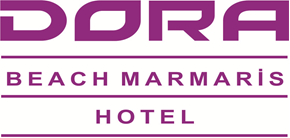 FACT SHEET 2022CATEGORY		: 4* STAR  HOTELCONCEPT		: SUPERIOR  ALL INCLUSIVEADDRESS		 :SITELER MAH. CUMHURIYET BULVARI NO : 23 / MARMARI SPHONE		: 0 252 424 04 44 – (pbx)FAX			: 0 252 417 19 32WEB			: www.dorabeachmarmaris.comE-MAIL		: reservation@doragrouphotels.comRENOVATION    	: 2011LANGUAGES		: TURKISH, ENGLISH, DEUTSCH, RUSSIAN,ARABIC  HOTEL DESCRIPTIONLOCATION		Airport Distance  :		Dalaman		90 km 				Bodrum		150 kmTransfer Time   :		Dalaman		60 min				Bodrum		120 minSea distance  :		                                                   0Nearest Center  	:	Marmaris		2 km				Icmeler			5 kmShopping Malls 	: 	Marmaris 		2 kmNearest Hospital	:	Devlet hastanesi	1 kmROOMS50 Standart Rooms  25 Romantic Honeymoon  Rooms Total 75 modern and newly furnished room availableStandart Rooms		                       50 		26 m2	 	Side Sea-View Romantic Purple Room		          15 		26 m2		Side Sea-ViewRomantic Purple Superior Room	            5		35 m2		Side Sea-View (With Jacuzzi)Romantic Red  Superior Room                         5		38 m2		Direct Sea-View (With Jacuzzi)  STANDART ROOMS		Twin Bed  or   French + Twin Bed .STANDART ROOMS	 	Heating and Cooling Systems,Satellite  TV, Minibar (Water and Juice), Boiler, (Coffee and tea), Room Phone, Case, Wc/Shower,Hair dryer, Balcony, Wireless İnternet.ROMANTİC PURPLE ROOMS  	Heating and Cooling Systems,Satellite  TV, Minibar (Water and Juice), Boiler, (Coffee and tea), Room Phone, Case, Wc/Shower,Hair dryer, Balcony, Wireless İnternet.ROMANTİC SUPERIOR PURPLE ROOMS  	 Heating and Cooling Systems, Jacuzzi,Satellite  TV with 400 channel DVD Player, Minibar (Water and Juice), Boiler, (Coffee and tea), Room Phone, Case, Wc/Shower,Hair dryer, French Balcony, Wireless İnternet.ROMANTİC SUPERIOR RED ROOMS	 Heating and Cooling Systems, Jacuzzi,Satellite  TV with 400 channel DVD Player, Minibar (Water and Juice), Boiler, (Coffee and tea), Room Phone, Case, Wc/Shower,Hair dryer, French Balcony, Wireless İnternet.EATİNG& DRİNKİNG 			Closed  Restaurant 			:80 people capacity.Outdoor   Restaurant 			:160 people capacity.Breakfast 				:07:30-10:00 		Opened Buffet Late Breakfast				:10:00-10:30		Minimized BuffetLunch				             : 12:30-14:00		Opened BuffetSnack 				             :12:00-17:00  	             Snack MenüTea and Biscuit time 		             :16:00-18:30  		Different type Biscuits.Dinner               			:19:00-21:30		Opened Buffet. Late Soup                         		:23:30-24:00		Opened BuffetPool bar				:09:00-23:30		Service to the self servisBeach Bar				:09:00-23:30		Service to the table                                                                 :23:30-03:00 		Service to the Table. (PAİD)		         Lobby Bar 				:07:30-21:30		Service to the self servis	NOTES :ALL CANNED DRİNKS ,IMPORT DRİNKS, ENERGY DRİNKS, FRESH SQUEEZED FRUİT DRİNKS AND İCE-CREAM (PAİD).TURKISH COFFEE , HOOKAH TYPES (PAİD).FACILITIES : 			Outdoor Restaurant and Indoor RestaurantBeach and SunbedBeach Bar,				alacard Pool Bar, Lobby BarLobbySwimming PoolWi-Fi                  		             FreeWaters  Sports	        			PaidLaundary Service			PaidDoctor					PaidCase(ROOMS)                                        FreeOTHER :		Room cleaning 			       EverydayTowels and Linens          	       Every 3 daysBeach Towels 		                   Deposite Payment:  EURO CARD, MASTER CARD, VISA,Mail Order Accept.*Animals not allowed.